   2017 ATHENA ORGANIZATIONAL LEADERSHIP AWARD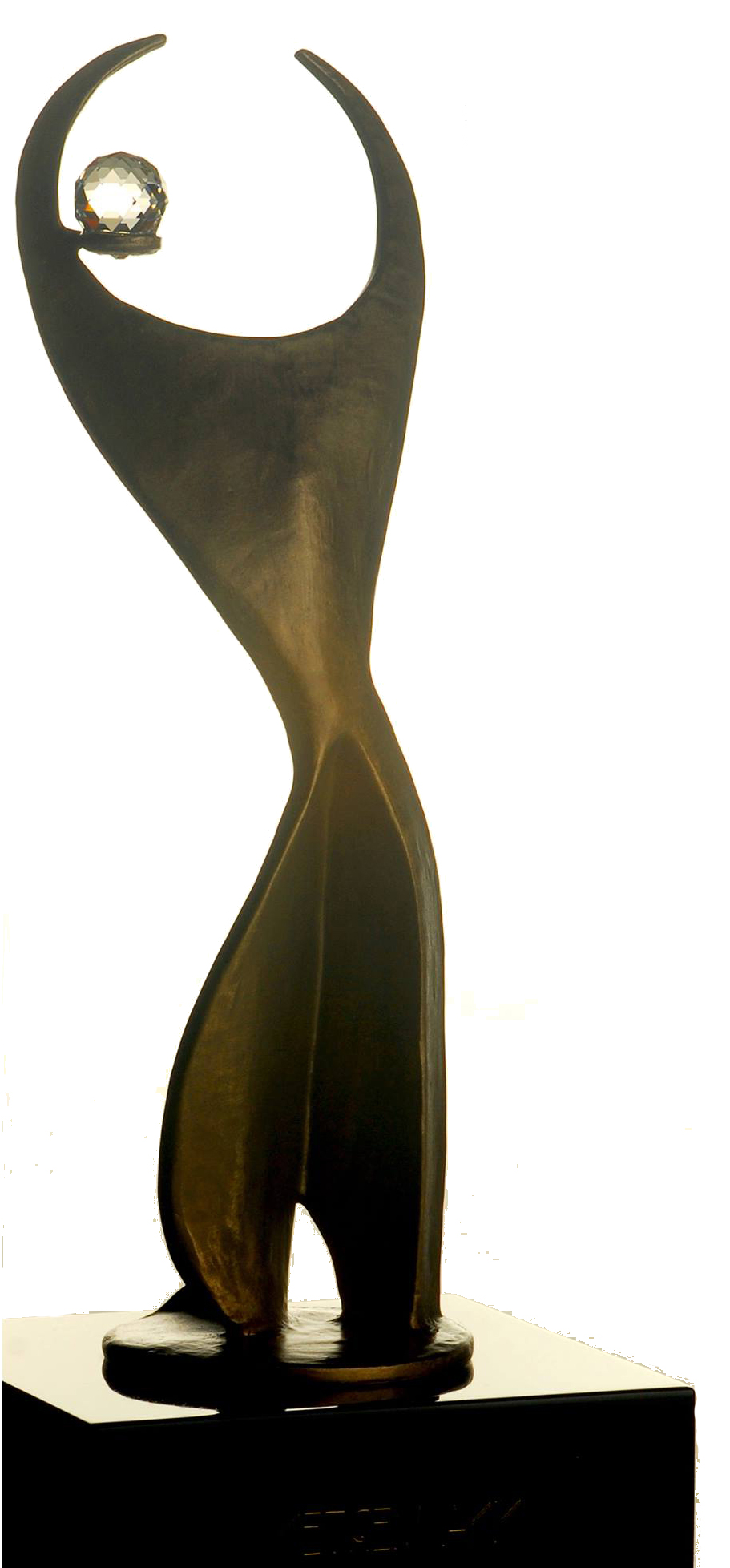 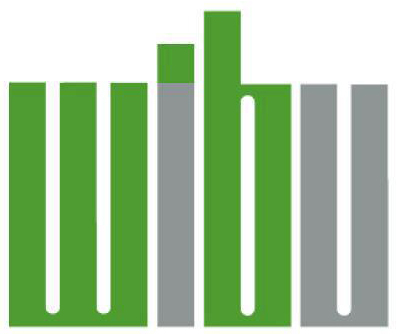 The ATHENA Organizational Leadership Award actively supports and celebrates the ATHENA mission of supporting, developing and honoring women leaders, inspiring women to achieve their full potential—creating balance in leadership worldwide.THE CRITERIA ATHENA Organizational Nominees are business or organizations who meet each of the following criteria: •	Creates an organizational culture that encourages women employees to achieve their full leadership potential. •	Gives back to the larger community of women and girls by providing and/ or supporting leadership development opportunities and initiatives. QUALIFICATIONSATHENA Organizational Leadership Award Nominees may represent either the profit or not-for-profit sector. Previous ATHENA Organizational Leadership Award Recipients are not eligible for nomination, however past nominees may be nominated again. COMPLETING THE FORMNominators are strongly encouraged to work closely with nominees to ensure completeand accurate nominations. Nominations must be submitted using this nomination form and format. You may include supporting documents (articles, testimonials, letters of support, etc) with yourcompleted nomination form. Please do not include photos. SELECTION PROCESSA Selection Committee, made up of a diverse group of community leaders who do not personally know the nominees, will review all nominations and select the ATHENA Organizational Leadership Award Recipient. The recipient will be announced at the ATHENA Luncheon on Wednesday, November 15, 2017.SUBMIT NOMINATIONSThe deadline for submission is September 22, 2017. You may submit your nomination by mail, email, or personal delivery. Mail: Women in Business Unlimited, PO Box 556 Muncie, IN 47308 (must arrive by September 22). Email: ATHENA@wibumuncie.org. Hand Deliver: Drop off to Angie Rogers-Howell at Madjax, 515 East Main Street  Suite 102.Date:NOMINEECompany/Organization:Address:City, State, Zip:Phone:Email:Contact Person:Title/Position:Work Phone:Business Email:NOMINATORName:Company/Organization:Business Address:City, State, Zip:Phone:Email:I.  ORGANIZATIONAL CULTUREProvide specific examples of how the organization encourages female employees to achieve their full leadership potential.II. COMMUNITY LEADERSHIPProvide specific examples of how the nominee provides or supports leadership development opportunities and initiatives for women and/or girls in the community.ADDITIONAL INFORMATION PERTAINING TO CRITERIAInclude any additional information you feel is important for consideration of your nominee. Include awards, honors, publications, articles and/or testimonials that demonstrate service to their profession, community, and most importantly, aspiring and established women leaders.